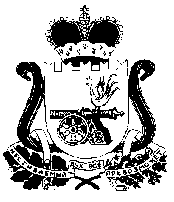 СОВЕТ ДЕПУТАТОВСТОДОЛИЩЕНСКОГО СЕЛЬСКОГО ПОСЕЛЕНИЯПОЧИНКОВСКОГО РАЙОНА СМОЛЕНСКОЙ ОБЛАСТИР Е Ш Е Н И Еот 10.04.2017г.          №   8п. Стодолище О        награждении        Гончарова А.А., Кулиненковой С.С. Благодарственнымиписьмами          Совета              депутатов      муниципального                    образования«Починковский    район»      Смоленской области     Совет депутатов Стодолищенского сельского поселения Починковского района Смоленской области    РЕШИЛ:Ходатайствовать  о награждении Благодарственными письмами Совета депутатов муниципального образования «Починковский район» Смоленской области:-  Гончарова Анатолия Андреевича депутата Совета депутатов  Стодолищенского сельского поселения Починковского района Смоленской области;- Кулиненкову Светлану Сергеевну депутата Совета депутатов  Стодолищенского сельского поселения Починковского района Смоленской области.Глава муниципального образованияСтодолищенского сельского поселенияПочинковского района Смоленской области                                 Г.А. Знайко Совет депутатовСтодолищенского сельского поселенияПочинковского района   Смоленской областиВЫПИСКАиз решения Совета депутатов  Стодолищенского сельского поселения Починковского  района Смоленской областиот 10.04.2017г.                № 8 п. СтодолищеО        награждении        Гончарова А.А., Кулиненковой С.С. Благодарственнымиписьмами          Совета              депутатов      муниципального                    образования«Починковский    район»      Смоленской области     Совет депутатов Стодолищенского сельского поселения Починковского района Смоленской области    РЕШИЛ:Ходатайствовать  о награждении Благодарственными письмами Совета депутатов муниципального образования «Починковский район» Смоленской области:-  Гончарова Анатолия Андреевича депутата Совета депутатов  Стодолищенского сельского поселения Починковского района Смоленской области;- Кулиненкову Светлану Сергеевну депутата Совета депутатов  Стодолищенского сельского поселения Починковского района Смоленской области.Глава муниципального образованияСтодолищенского сельского поселенияПочинковского района Смоленской области                                 Г.А. Знайко Выписка верна:Глава муниципального образованияСтодолищенского сельского поселенияПочинковского района Смоленской области                                 Г.А. Знайко 